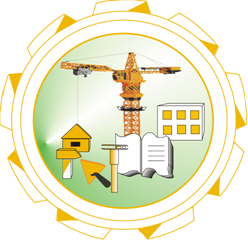 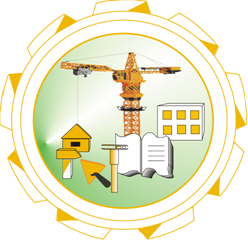 Зелень нивы, рощи лепет,
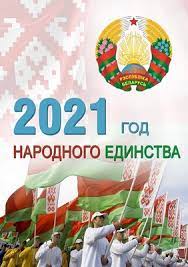 Олимпиада по английскому. Третий этап12 и 13 января в ГУО «Гимназия № 7 города Минска» проводился третий этап республиканской олимпиады по английскому языку. Учащийся группы 173-320 (специальность «Туризм и гостеприимство») Валентин Хамадах получил диплом III степени.  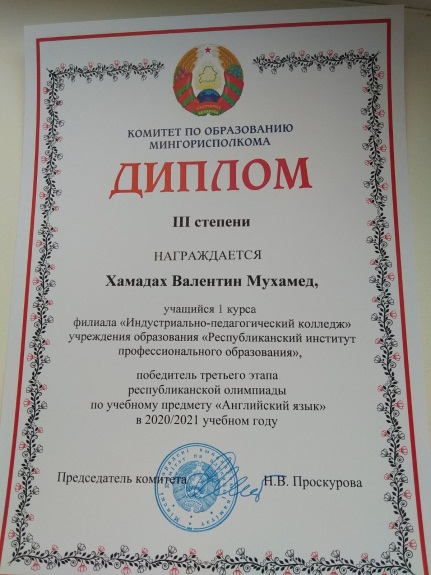 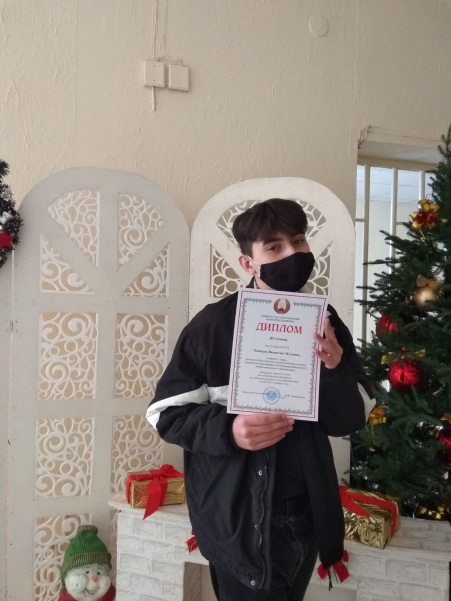 Уберем снег вместе16 января волонтёры добровольческого движения "Доброе сердце" ПО ОО "БРСМ" колледжа приняли активное участие в благотворительной акции "#УберемСнегВместе" по оказанию помощи ветеранам труда и одиноким пожилым людям Фрунзенского района г.Минска в расчистке приусадебных участков от снежных сугробов.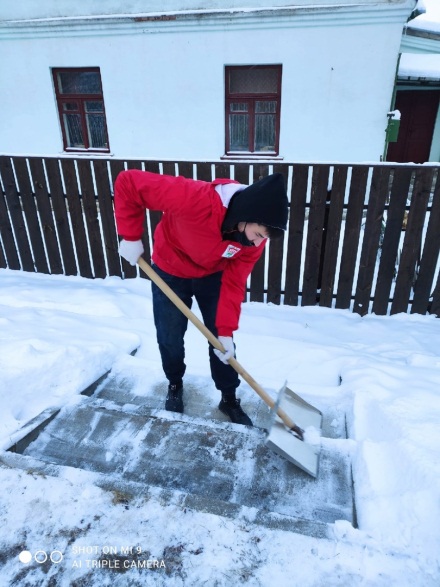 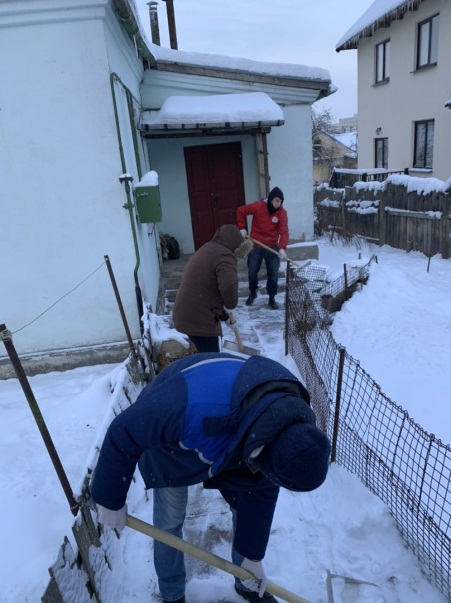 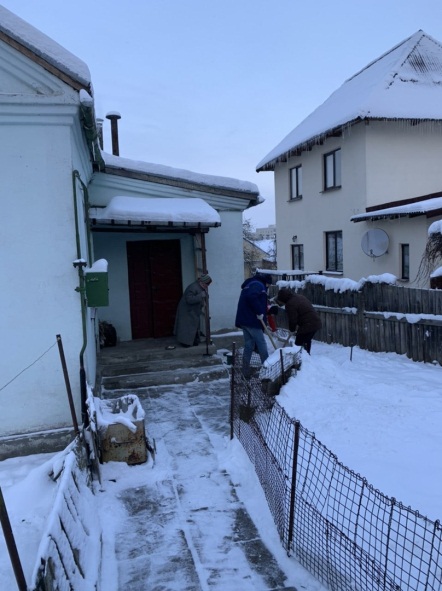 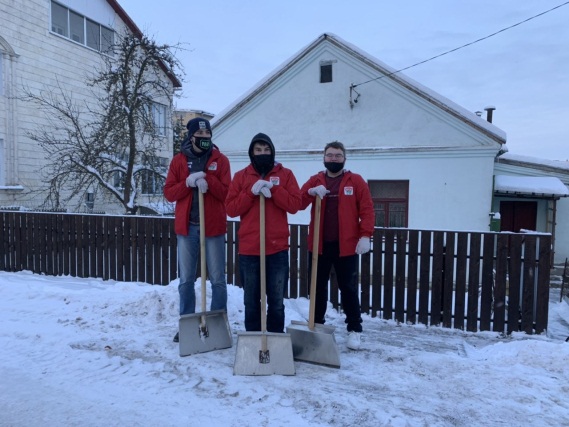 МОЛОДЕЖЬ – БУДУЩЕЕ НАШЕЙ СТРАНЫ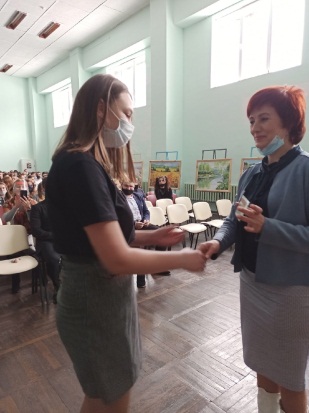 21 января в актовом зале филиала ИПК УО РИПО состоялось торжественное мероприятие "Молодежь - будущее нашей страны", в ходе которого были вручены удостоверения бойца Молодёжного отряда охраны правопорядка вновь вступившим и ребятам, которые прошли путь мооповца, удостоверения дружинника. Награды нашли своих героев по результатам творческого конкурса "ТехноЕлка", также благодарности были объявлены учебным группам, принявшим активное участие в благотворительной акции "Чудеса на Рождество"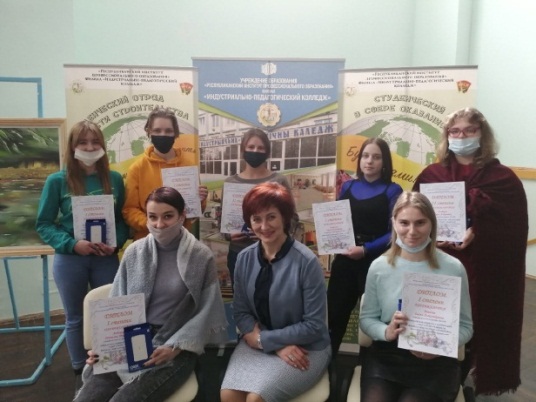 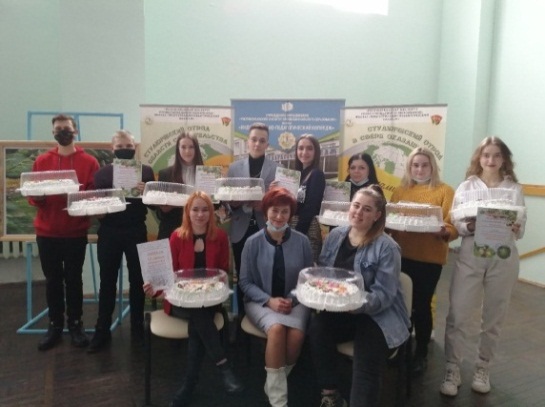 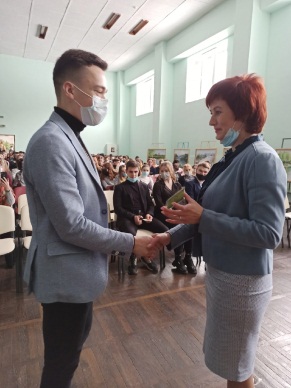 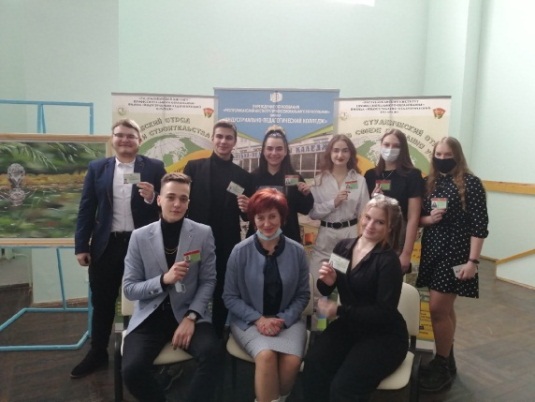 XVI Пленум Фрунзенского районного комитета ОО БРСМ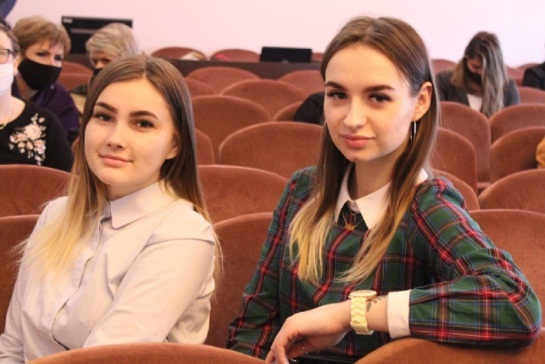 29 января состоялся XVI Пленум Фрунзенского районного комитета ОО «БРСМ» на котором были подведены итоги 2020 года, намечены перспективы на 2021 год и избран первый секретарь РК. На Пленуме присутствовали заместитель главы администрации Фрунзенского района Ирина Анатольевна Янушевич, руководители управлений администрации, депутаты Мингорсовета, представители ветеранской организации, общественных объединений, учебных заведений и предприятий района. Активное участие в работе Пленума приняли секретарь ПО ОО БРСМ филиала Александра Соколовская и председатель Совета учащихся колледжа Алеся Метлушко. Многие представители БРСМ и учреждений образования района отмечены грамотами и ценными подарками от Минского городского и Фрунзенского районных комитетов ОО «БРСМ». Поздравляем первичную организацию ОО "БРСМ" колледжа с достойным завершением 2020 года. Уверены, что 2021 год принесёт много новых идей и проектов.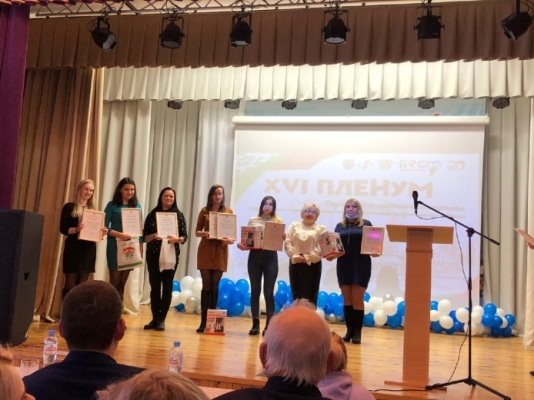 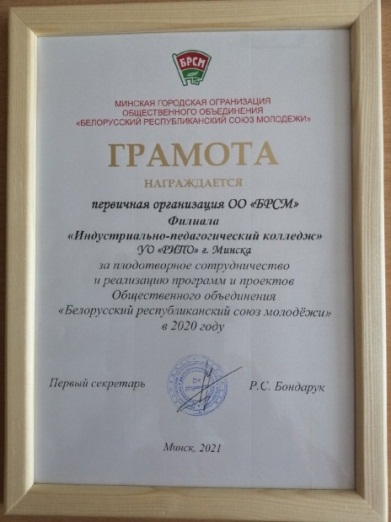 СТАРТ ПОКОЛЕНИЙ28 января 2021 на базе филиала "Минский государственный автомеханический колледж имени академика М.С.Высоцкого" в рамках Спартакиады "Старт поколений" среди филиалов учреждения образования "Республиканский институт профессионального образования" состоялись спортивные соревнования по лыжным гонкам среди сотрудников и обучающихся. ПОЗДРАВЛЯЕМ команду обучающихся филиала ИПК УО РИПО с победой в соревнованиях - 3 место!!! Поздравляем команду сотрудников филиала ИПК УО РИПО с победой - 2 место!!! 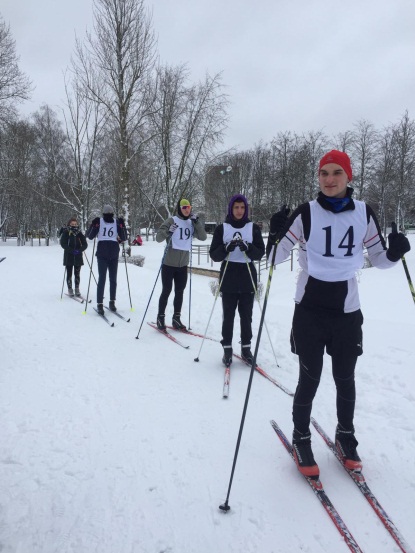 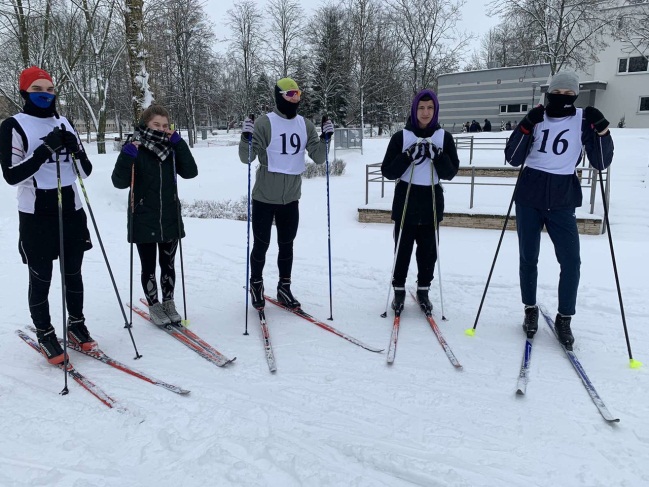 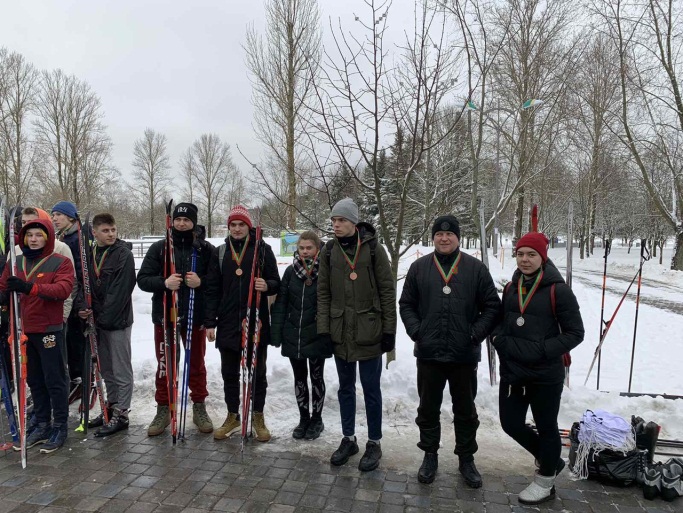 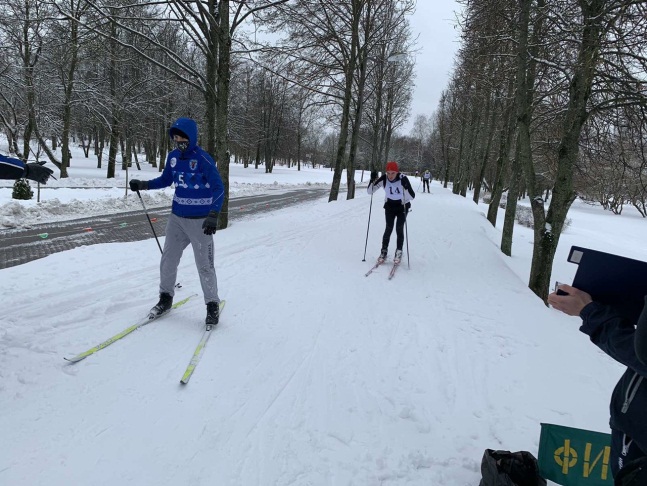 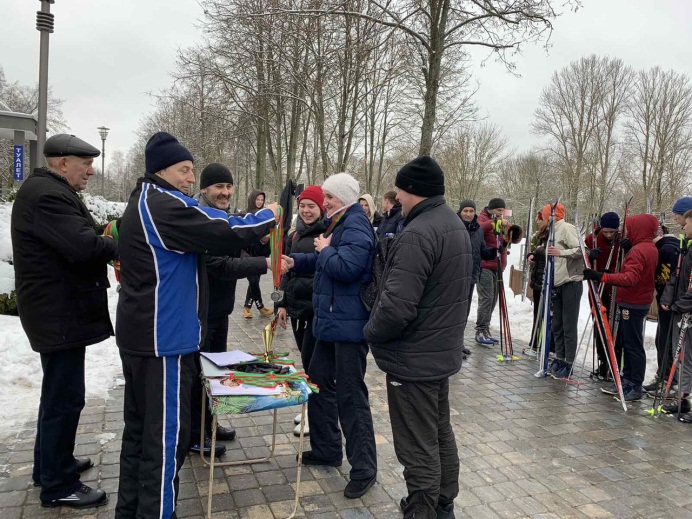 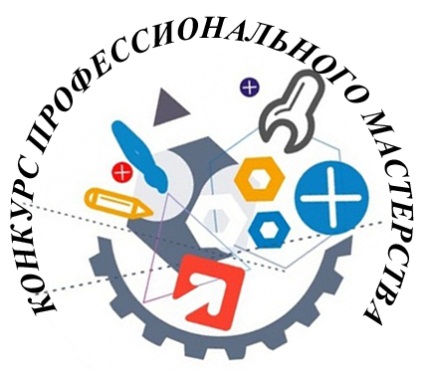 КОНКУРС ПРОФЕССИОНАЛЬНОГО МАСТЕРСТВА8-12 ФЕВРАЛЯ в колледже прошел по 13 компетенциям конкурс профессионального мастерства по стандартам WorldSkills. По специальности 2-27 01 01 «Экономика и организация производства»I место – Реут Александр Викентьевич, гр. 141-219II место – Волкова Ксения Сергеевна, гр. 141-219III место – Парфеевец Варвара Ильинична, гр. 141-219По компетенции «Каменные работы»I место – Коваленко Сергей Константинович, гр. 112-118II место – Гришкевич Даниил Дмитриевич, гр. 111-120III место – Самцевич Алексей Сергеевич, Филиал БНТУ МГАСКПо компетенции «Столярное дело»I место – Вайтеховский Станислав Александрович, гр. 131-220II место – Москальчук Федор Алексеевич, гр. 181-120III место –Шило Вадим Сергеевич, гр. 181-120По компетенции «Сантехника и отопление»I место – Быцко Михаил Александрович, гр. 151-320II место – Пранович Илья Александрович, гр. 151-320III место – Ковельский Михаил Николаевич, гр. 151-320По компетенции «Сварочные технологии»I место – Татусь Пётр Сергеевич, гр. 162-220II место – Лебедев Михаил Евгеньевич, гр. 161-119III место – Сосковец Евгений Олегович, УО ГПЛ №9 им.А.П. Старовойтова г.МогилеваПо компетенции «Малярные и декоративные работы»I место – Шило Валерия Дмитриевна, гр. 112-220II место – Никончук Варвара Владимировна, гр. 112-220III место – Шода Владислав Александрович, гр. 112-220По компетенции «Плотницкое дело»I место – Макаревич Александр Сергеевич, гр. 131-220II место – Пилькевич даниил Викторович, гр. 131-220III место – Петровский Матвей Андреевич, гр. 181-120По компетенции «Электромонтаж»I место – Войно Владислав Антонович, гр. 151-320II место – Гаранский Иван Олегович, гр. 151-320III место – Рудович Евгений Денисович, гр. 151-320По компетенции «Сухое строительство и штукатурные работы»I место – Червинский Иван Андреевич, гр. 113-219II место – Шведов Александр Васильевич, УО МГПЛ №12 строительстваIII место – Юхнель Давид Сергеевич, гр. 112-220По компетенции «Облицовка плиткой»I место – Трубчик Эдуард Сергеевич, гр. 111-120II место – Александров Александр Андреевич, УО ГПЛ №9 им.А.П. Старовойтова г.МогилеваIII место – Пискун Дмитрий Сергеевич, гр. 112-220По компетенции «Инженерный дизайн CAD»I место – Дубенчук Владислав Евгеньевич, гр. 162-220II место –Кабанов Дмитрий Олегович, Филиал МГАК им.академика М.С. ВысоцкогоIII место – Ханкевич Вадим Дмитриевич, Филиал МГАК им.академика М.С. ВысоцкогоПоздравляем победителей конкурса и их тренеров!Желаем удачи и побед в дальнейших этапах конкурса!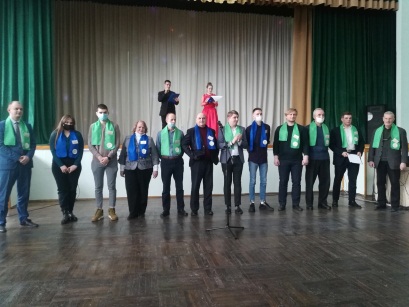 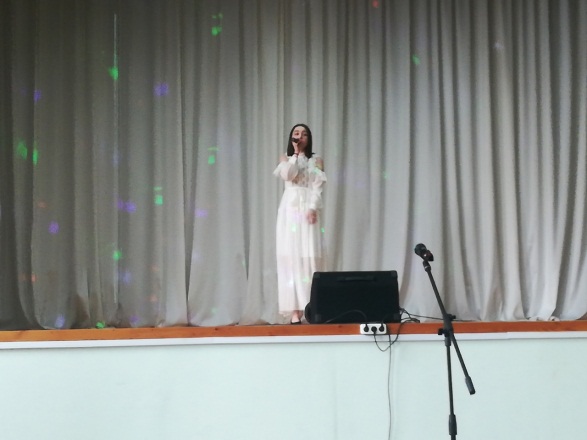 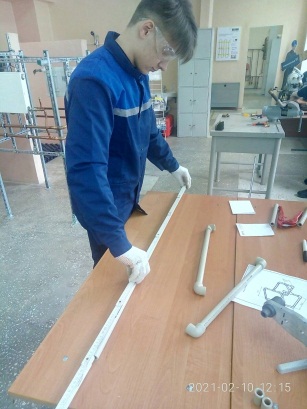 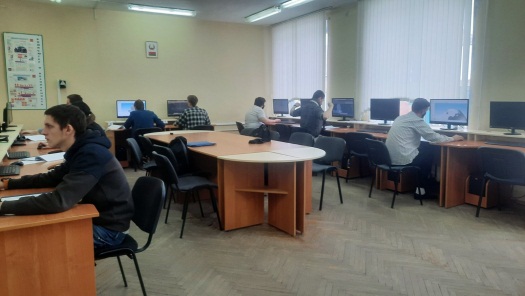 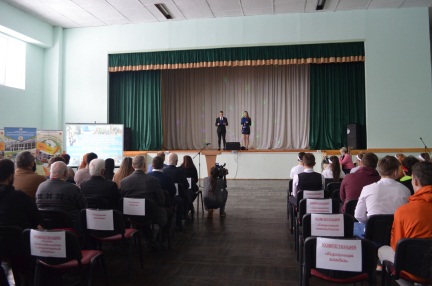 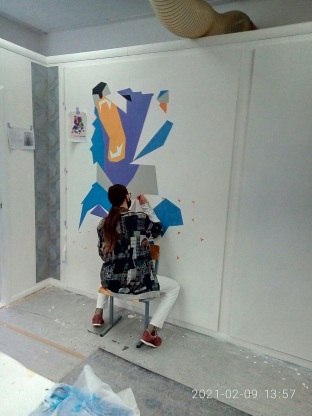 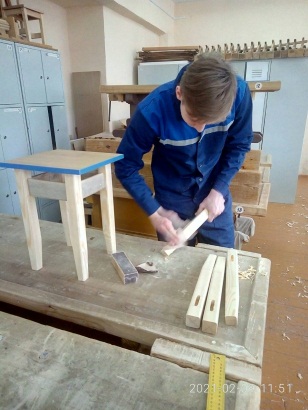 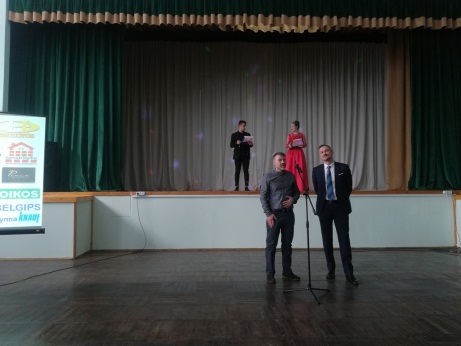 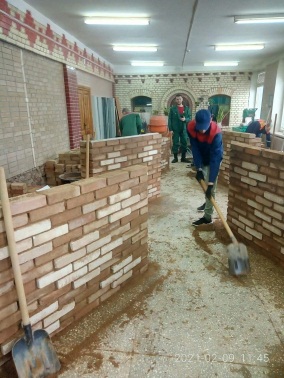 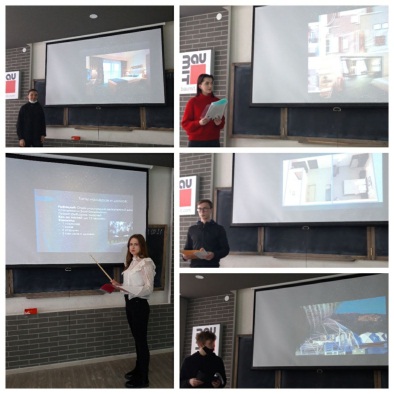 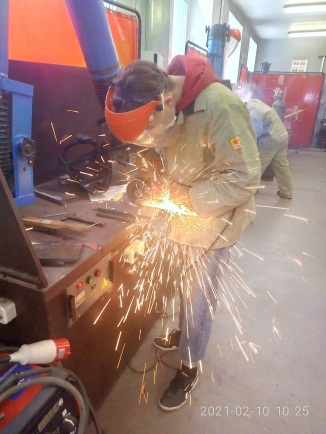 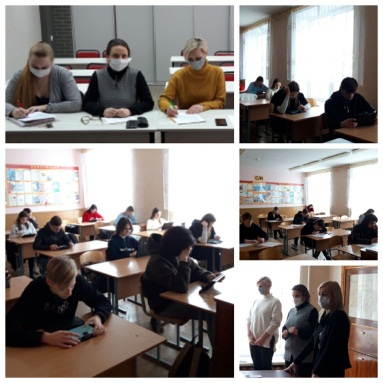 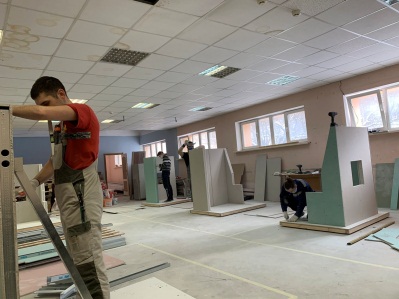 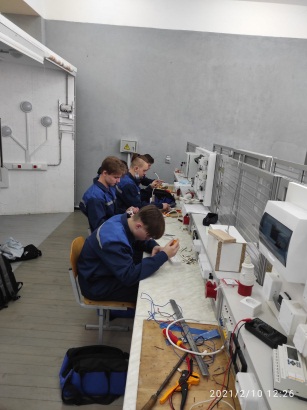 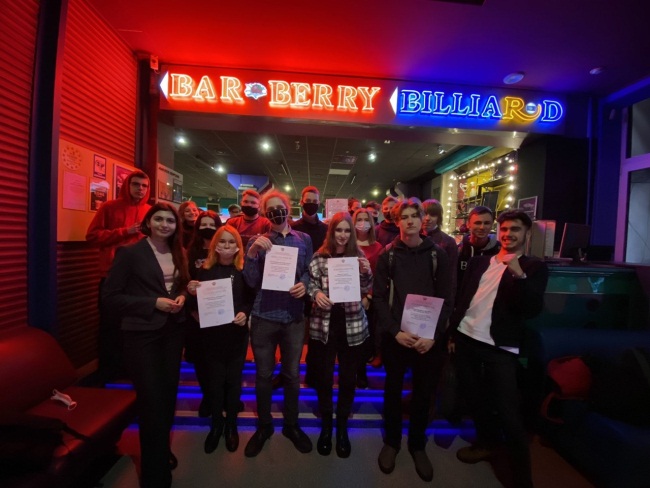 ТУРНИР ПО БОУЛИНГУ4 февраля бойцы Молодёжного отряда охраны правопорядка колледжа приняли участие в турнире по боулингу среди отрядов учреждений образования Фрунзенского района г. Минска. 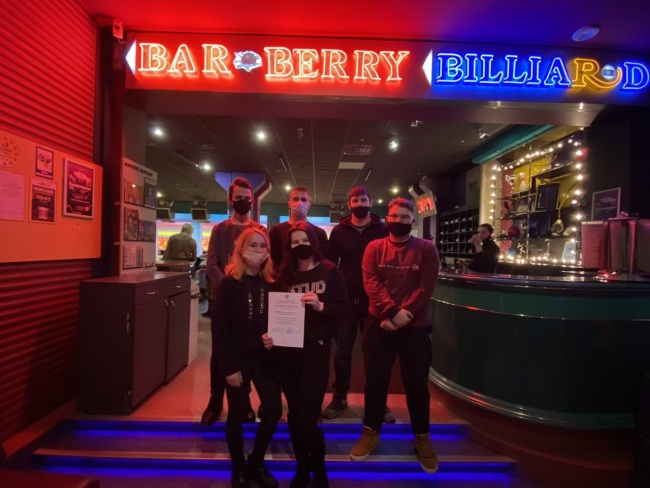 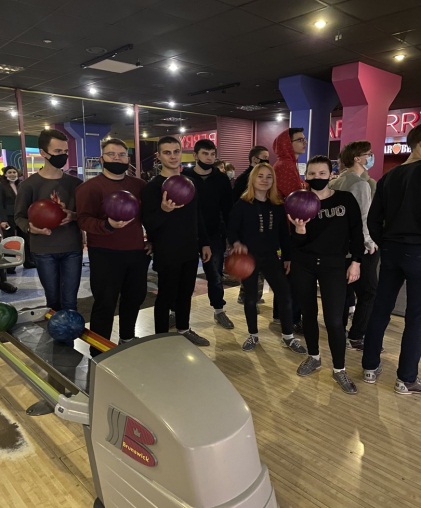 День памяти воинов-интернационалистов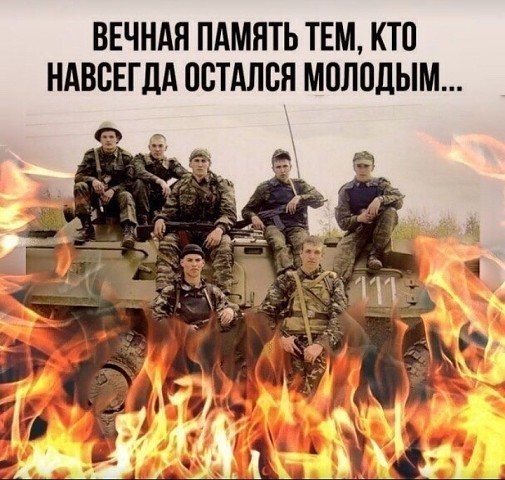 Память воинов-интернационалистов, погибших во время боевых действий на территории Афганистана, почтили 15 февраля в Минске на острове Мужества и Скорби. Состоялась торжественная церемония возложения венков и цветов. Активная молодежь колледжа традиционно провела это утро возле мемориала памяти белорусским воинам, павшим в Афганистане в 1979-1989 годах. Представители всех возрастов с цветами и флагами собрались вместе, чтобы почтить память своих соотечественников.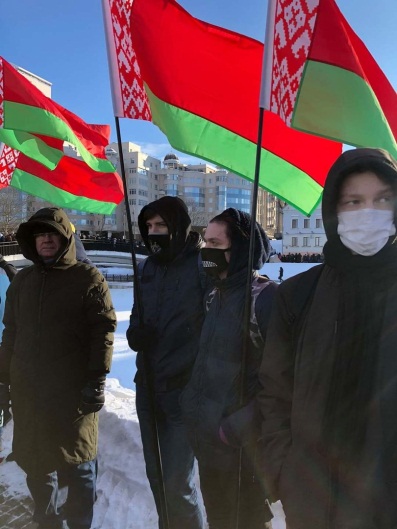 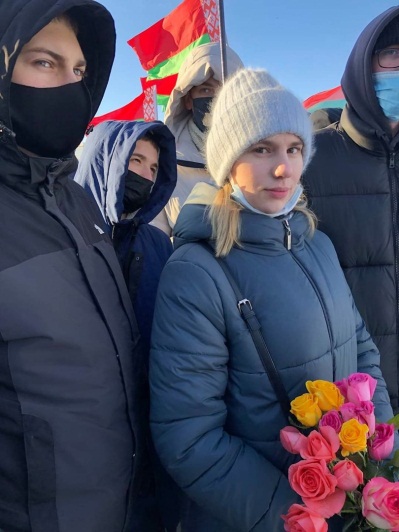 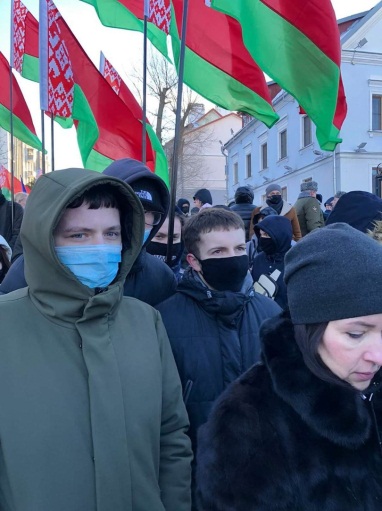 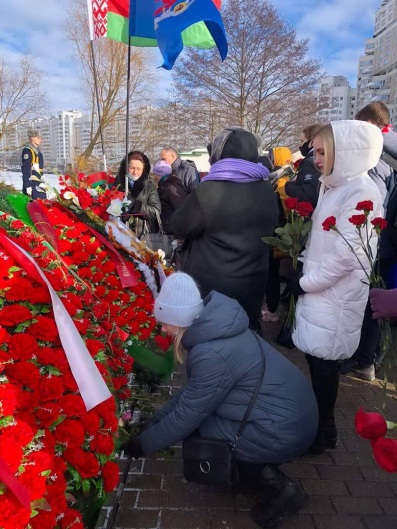 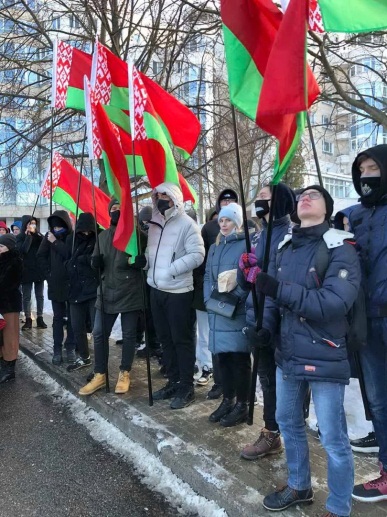 ВСТРЕЧА С НАРКОЛОГОМ23 февраля в актовом зале на кураторском часу состоялась лекция врача-нарколога ПНК №1 Фрунзенского района г.Минска на тему: «Профилактика зависимого поведения обучающихся».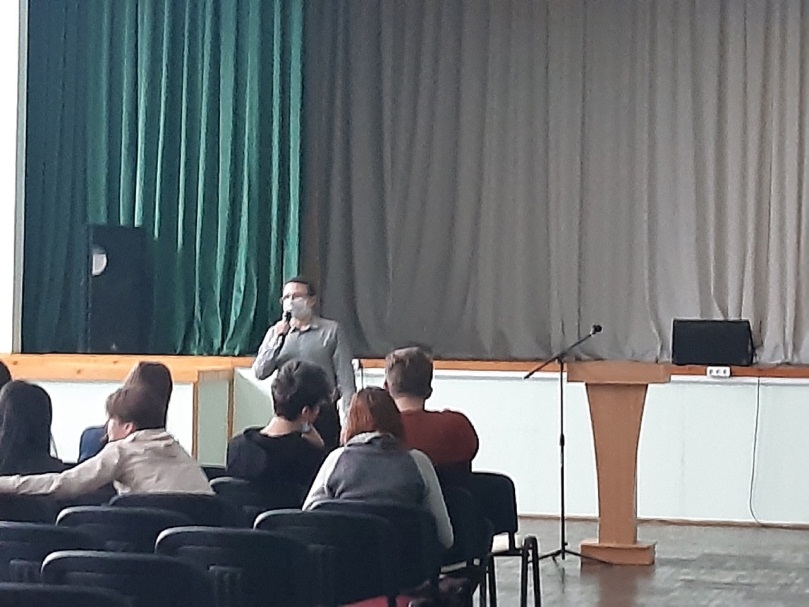 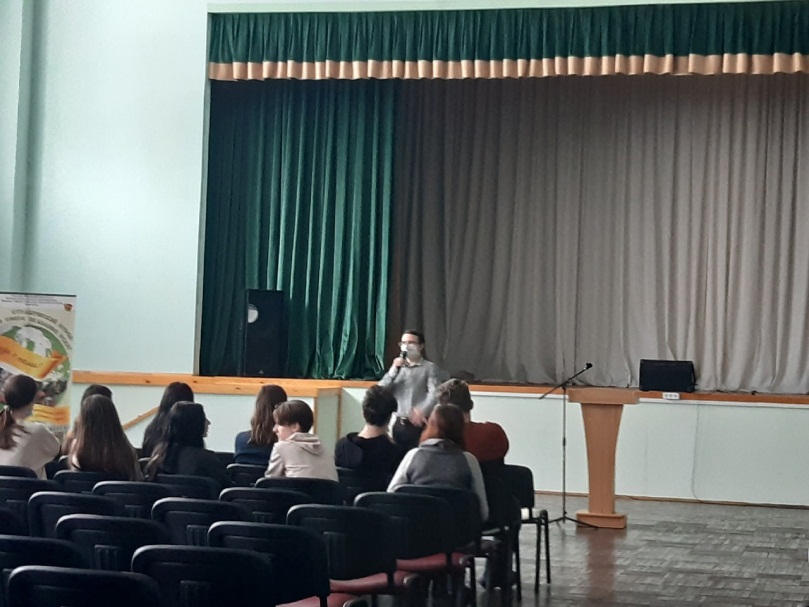 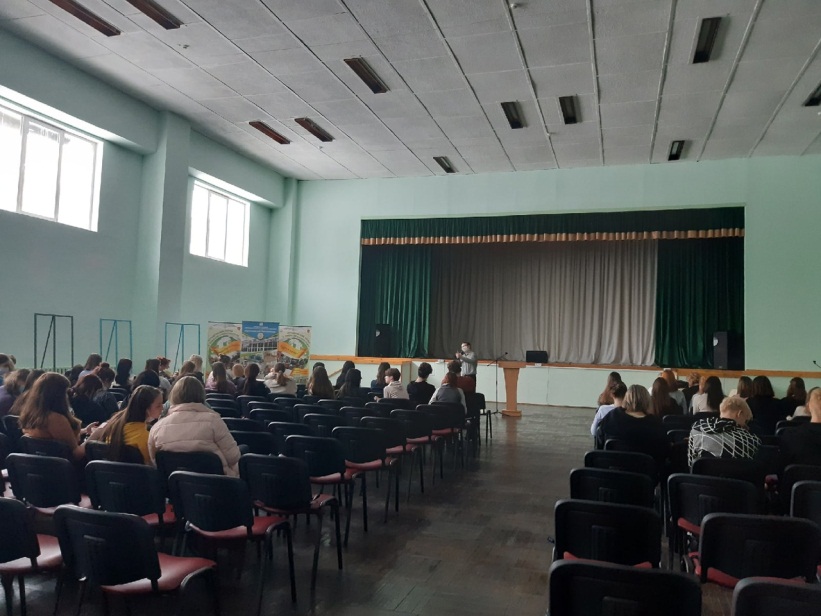 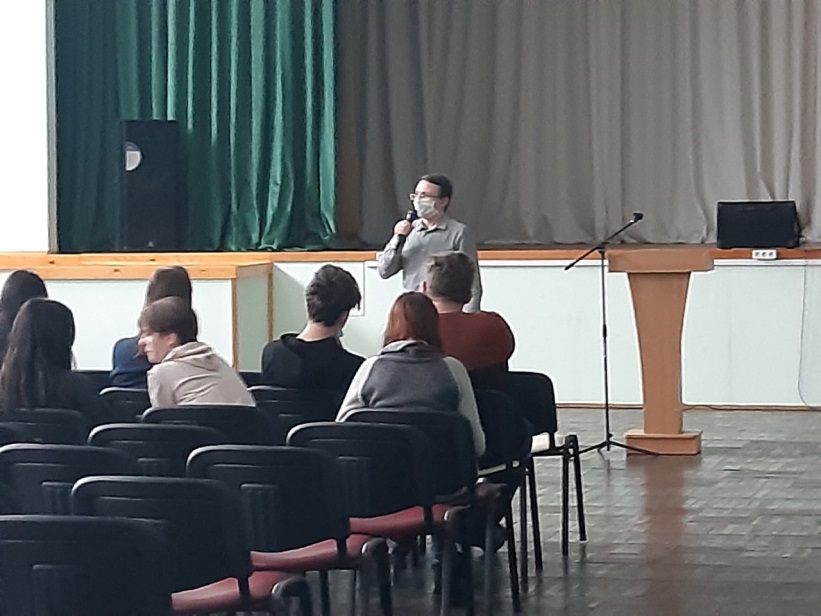 День святого ВалентинаДень Святого Валентина или День всех влюбленных – самый романтичный праздник, который отмечают в большинстве стран мира. Считается, что День святого Валентина существует уже более 16 веков.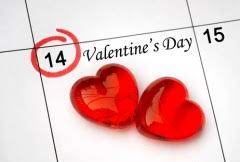 У праздника есть и конкретный «виновник» — христианский священник Валентин. Эта история датируется примерно 269 годом, в то время Римской Империей правил император Клавдий II. Воюющая римская армия испытывала острый недостаток солдат для военных походов, и военачальник был убежден, что главный враг его «наполеоновских» планов — браки, ибо женатый легионер о славе империи думает гораздо меньше, чем о том, как семью прокормить. И, дабы сохранить в своих солдатах воинский дух, император издал указ, запрещающий легионерам жениться.Но влюбляться-то солдаты от этого не стали меньше. И к их счастью нашелся человек, который, не страшась императорского гнева, стал тайно венчать легионеров с их возлюбленными. Им был священник по имени Валентин из римского города Терни (Valentine of Terni). Видимо, он был настоящим романтиком, так как его любимыми развлечениями было мирить поссорившихся, помогать писать любовные письма и дарить по просьбе легионеров цветы предметам их страсти.Ясное дело, как только об этом узнал император, он решил его «преступную деятельность» прекратить. Валентина приговорили к казни. Трагедия ситуации была еще и в том, что и сам Валентин был влюблен в дочку тюремщика. За день до казни священник написал девушке прощальное письмо, где рассказал о своей любви, и подписал его «Твой Валентин». Прочитано оно было уже после того, как его казнили.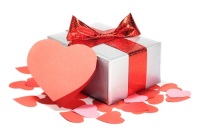 Мажар Алла, 111-119ДЕНЬ ЗАЩИТНИКА ОТЕЧЕСТВА23-е февраля - праздник, который мы ежегодно отмечаем, как и любой другой, со своими особенностями, уникальными атрибутами (открытки и подарки делаются на военную тематику). 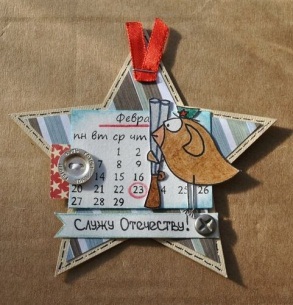 Что же это за день в истории - 23 февраля? Многие настолько привыкли к празднованию этого дня, что никто и не помнит, а почему вообще возник этот праздник. С чего все началось? Изначально он праздновался как день рождения Красной армии и потом прошёл ещё несколько видоизменений. И только после распада Советского Союза 23 февраля было переименовано в День защитника отечества.Кстати, если уж мы перешли к названию, "защитник" – слово мужского рода, но стоит подчеркнуть, про защитниц в этот день тоже не стоит забывать. Существовали и до сих пор существуют по-настоящему мужественные, сильные, отважные женщины.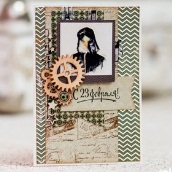 И это очень важное упоминание против возникающего постепенно ореола чисто "мужского дня" вокруг этого праздника. Не забывайте поздравлять ваших дорогих бабушек-ветеранок войны и военнообязанных девушек-врачей за то, что одни уже стояли на страже наших жизней, а другим ещё возможно это предстоит. Но конечно, поздравляют сейчас и совсем молоденьких парней. И это верно! Однако при этом часто путаются в формулировках и в итоге мы имеем, что к 23-ему февраля  и 8-ому марта даже в школах детей готовят одинаково, как к праздникам всех мужчин и женщин. А между тем отдельно отведённый для каждых из мужчин день существует, отмечается повсеместно, как и 8-е марта, но празднуется он в первую ноябрьскую субботу, просто не так популярен. Давайте чтить память нашего прошлого и в настоящем не допускать ошибок, которые бы обесценили какие-либо достижения того времени. 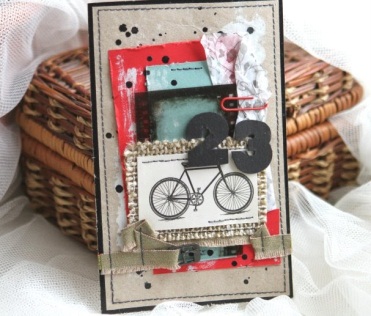 Празднуйте своевременно, празднуйте по назначению праздника, но главное празднуйте! Филимонова Валерия, 173-320Редакция газеты «Наш ИПК» поздравляет именинников января и февраля с Днем рожденияШидловскую Ольгу Александровну– 5 январяХотько Людмилу Михайловну – 10 январяЧерняковскую Наталью Владимировну – 10 январяСосновского Валерия Петровича – 12 январяСергеенко Дарью Михайловну– 17 января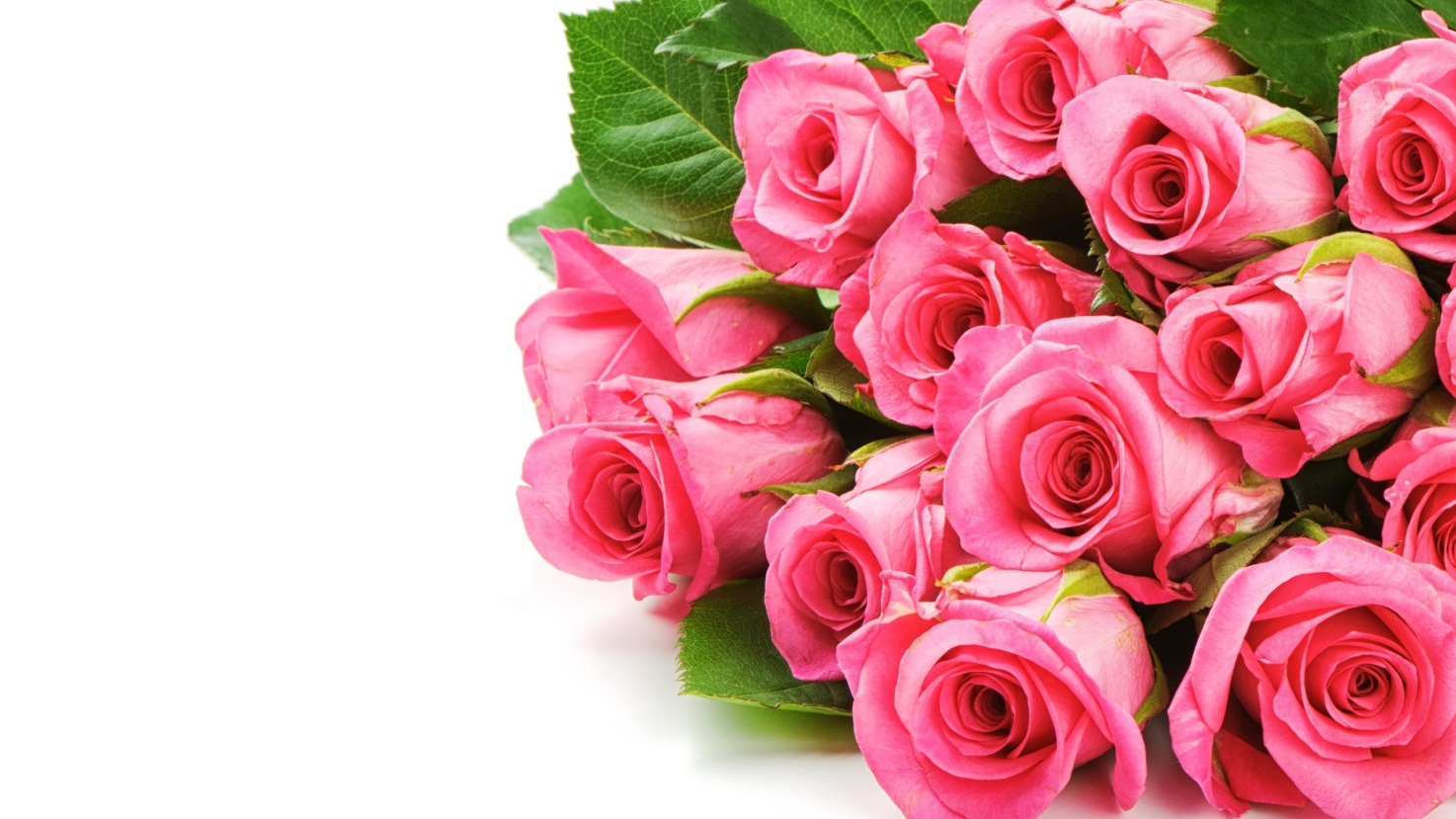 Жабко Светлану Анатольевну – 17 январяБабич Елену Чеславовну – 19 январяЛипскую Оксану Дмитриевну – 21 январяРомановского Геннадия Алексеевича – 21 январяГурук Татьяну Петровну – 22 январяСупранович Надежду Николаевну – 24 январяАлексеюка Ивана Григорьевича – 26 январяБорисову Татьяну Ивановну – 26 январяЛомать Татьяну Ивановну – 27 январяБубенка Владимира Ивановича – 28 январяКалеченок Елену Ивановну – 8 февраляРебрикову Марину Григорьевну –9 февраляДесюкевич Марию Сергеевну – 10 февраляСтаворко Сергея Петровичу – 13 февраляРыбака Сергея Викторовича – 15 февраляАкимова Анатолия Лаврентьевича – 16 февраляВасилевского Сергея Ивановича – 25 февраля